       Förtjänsttecken 2021           Marianne Moshiri       	tilldelas 2021 års förtjänsttecken       av Stockholms läns Bildningsförbund

Marianne har som verksamhetsansvarig för språkområdet på Medborgarskolan alltid varit lyhörd för både deltagares och ledares önskemål och idéer, och ständigt utvecklat verksamheten för att passa den tid vi lever i. Marianne har månat om ledarna och deras arbetsmiljö, men även arrangerat och aktivt deltagit i olika kulturkvällar där deltagarna fått uppleva inte bara språk utan även traditioner, mat och musik från olika länder. Marianne har med sin nyfikenhet och arbetsglädje varit en stor trygghet och källa till inspiration – en klippa väl värd ett förtjänsttecken!  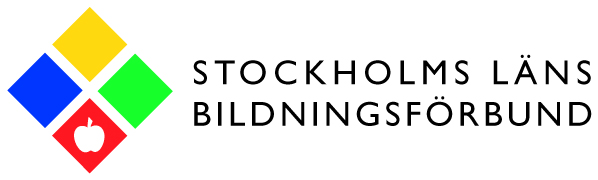 